Part 1Practice 1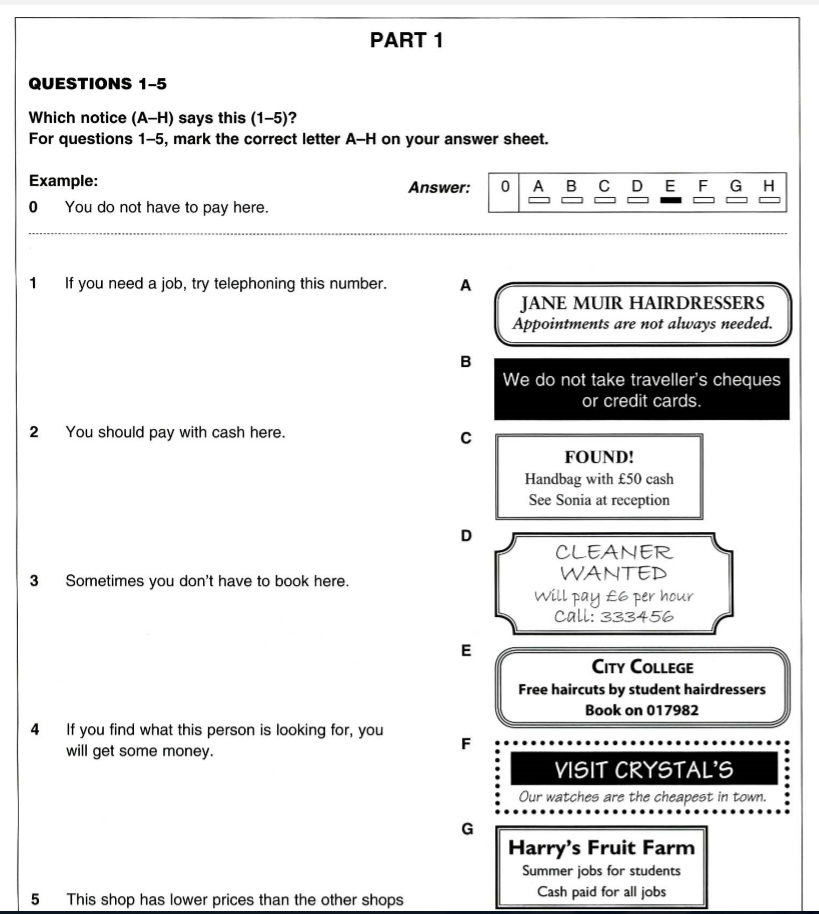 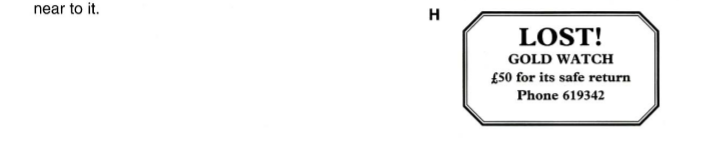 Practice 2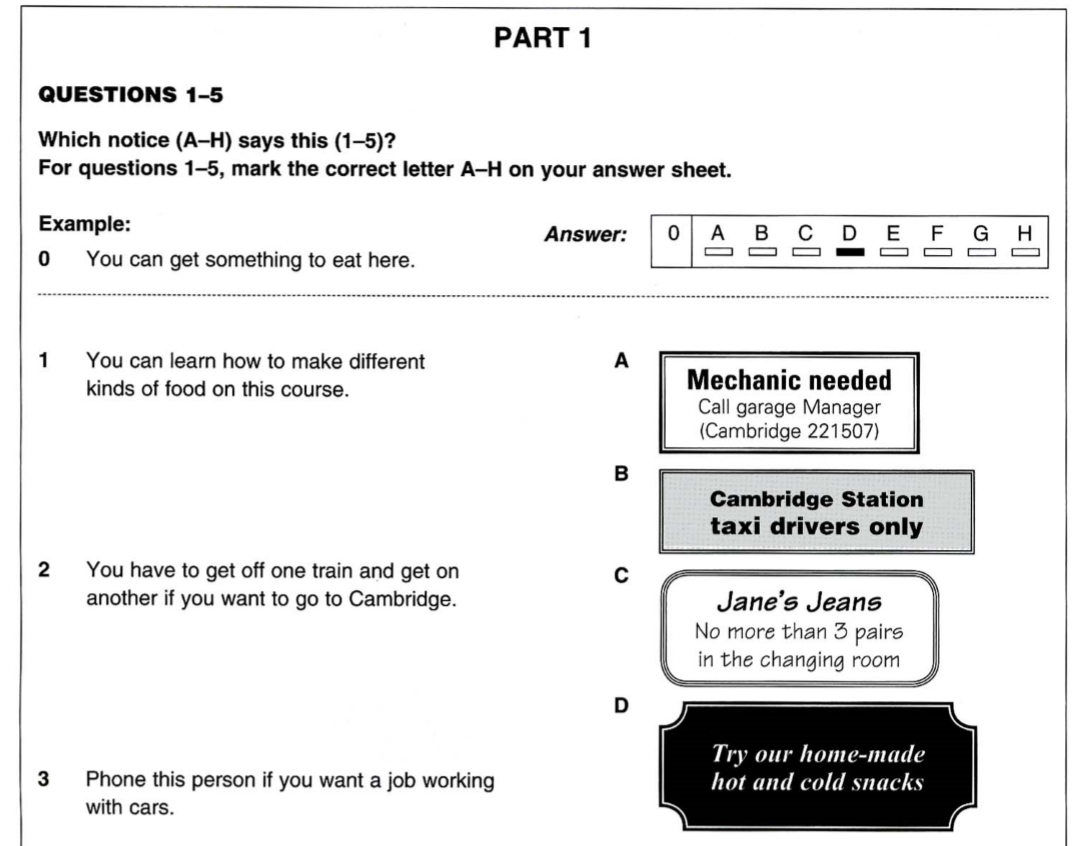 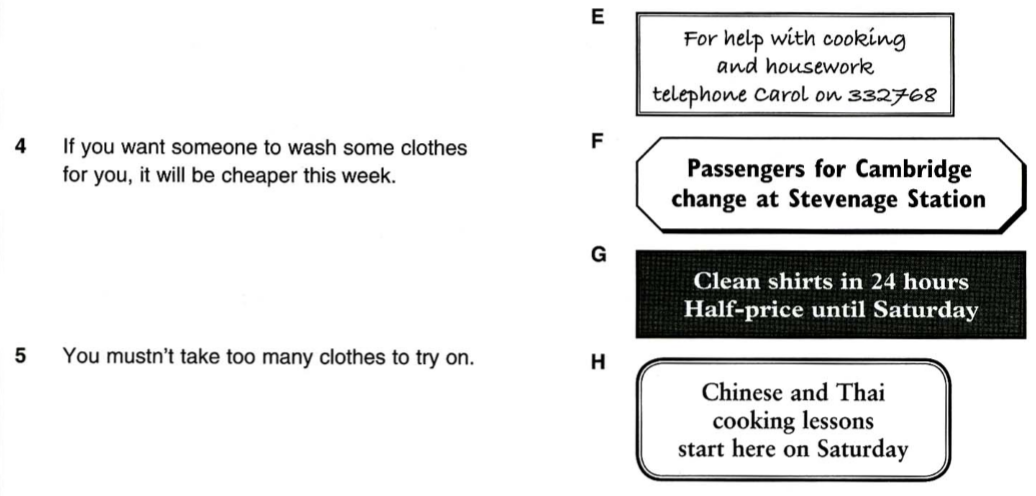 Part 2Practice 1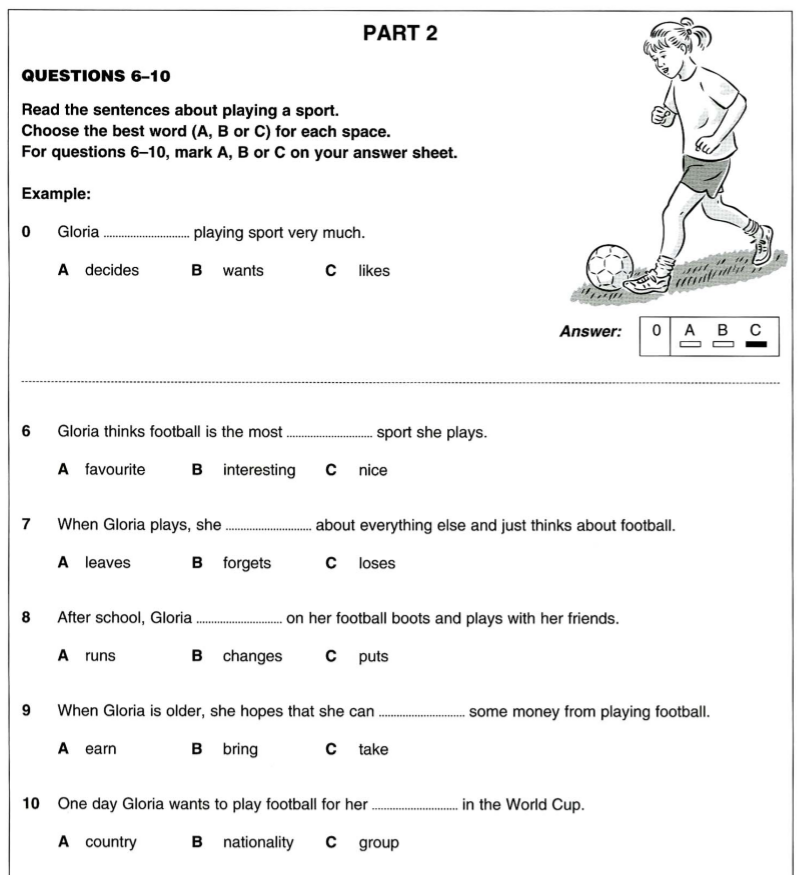 Practice 2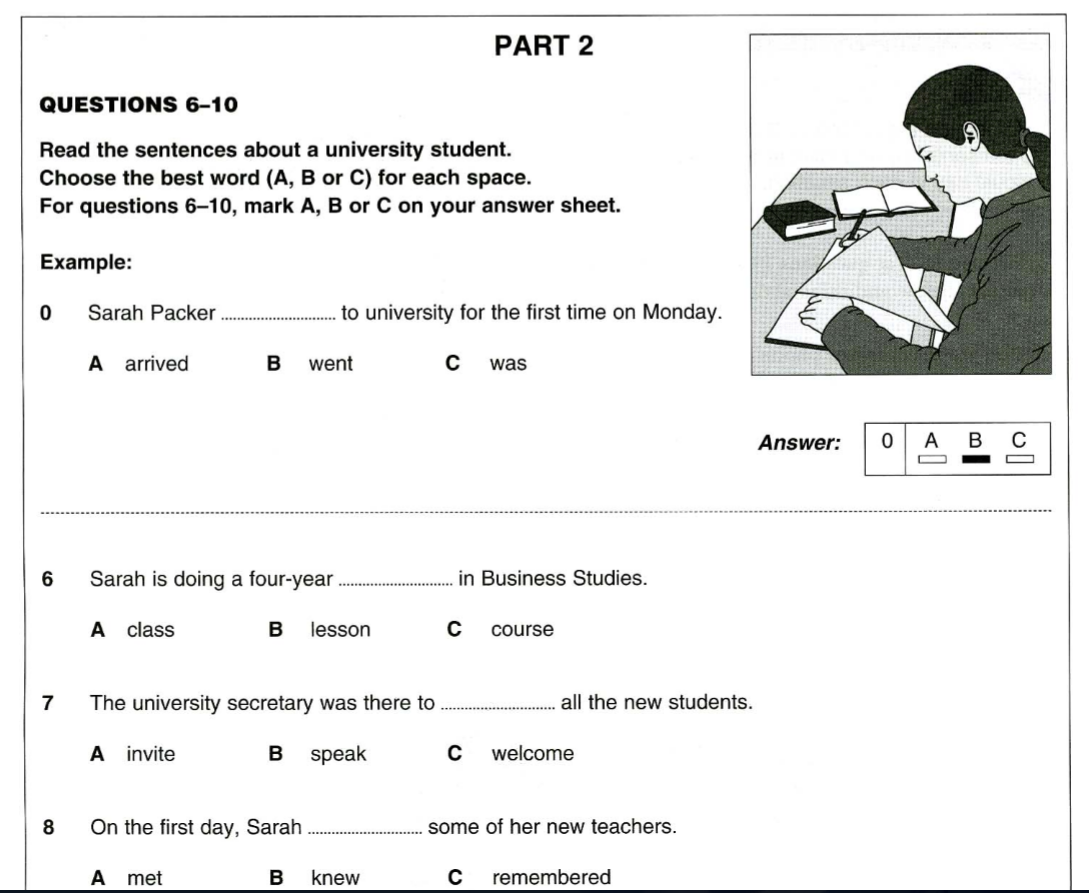 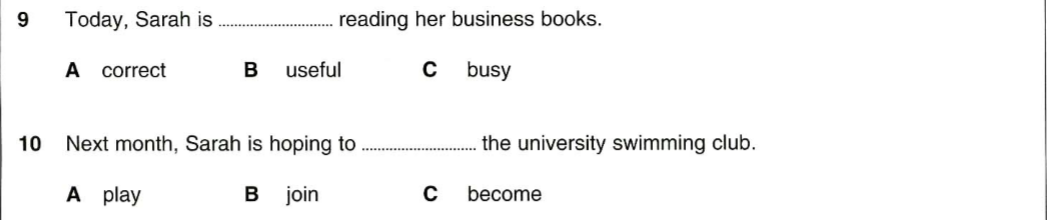 PART 3Practice 1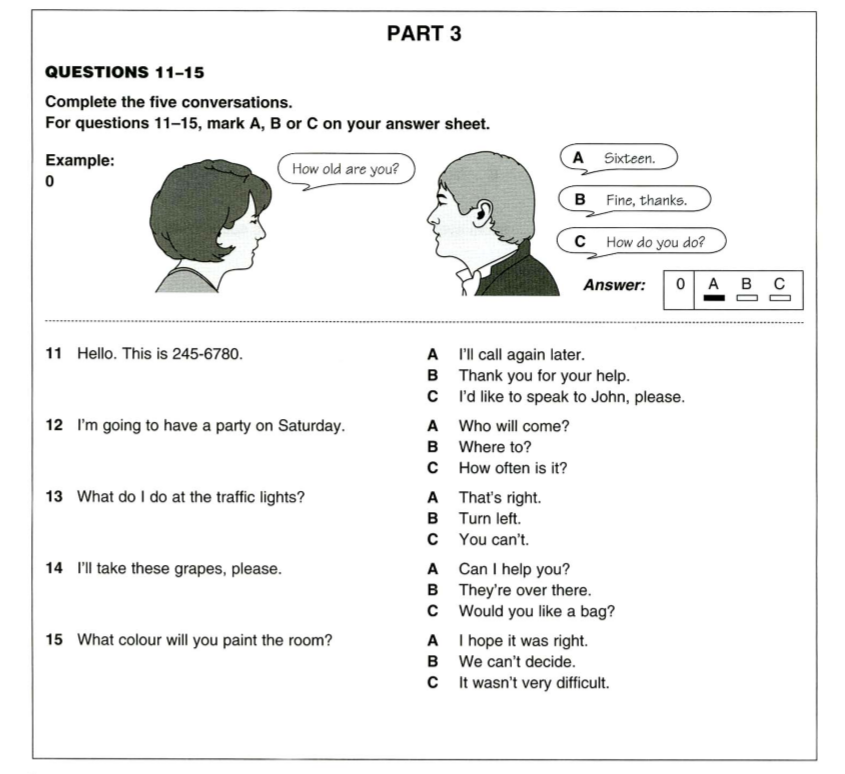 Practice 2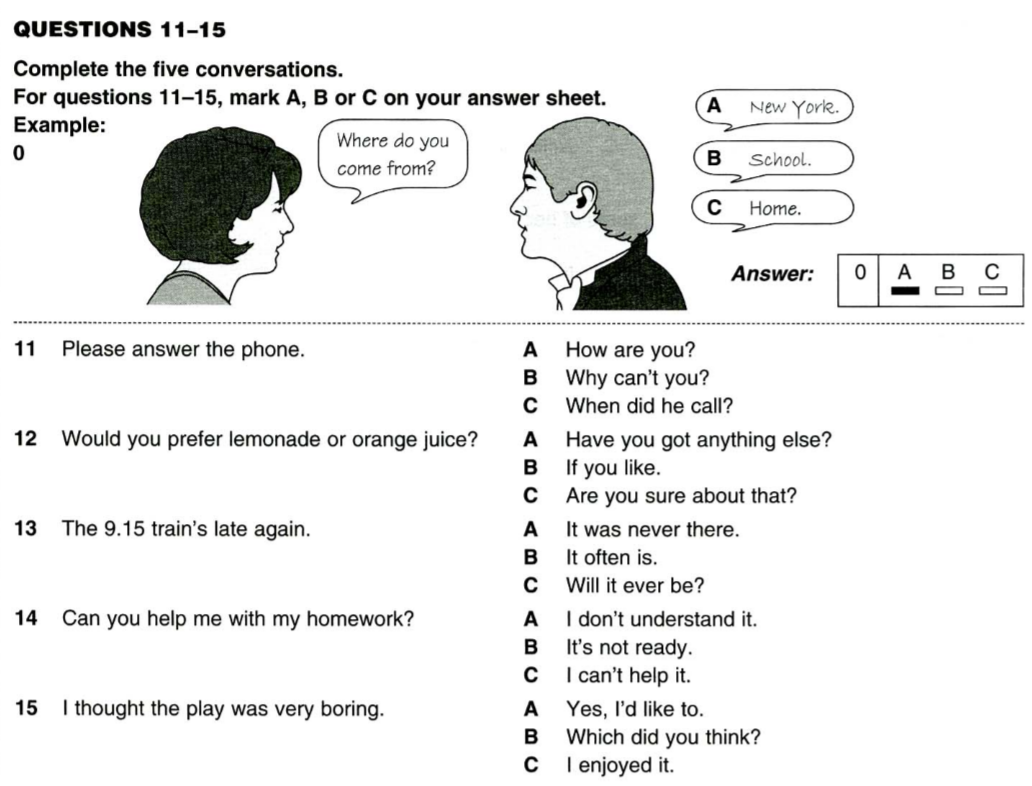 PART 3Practice 1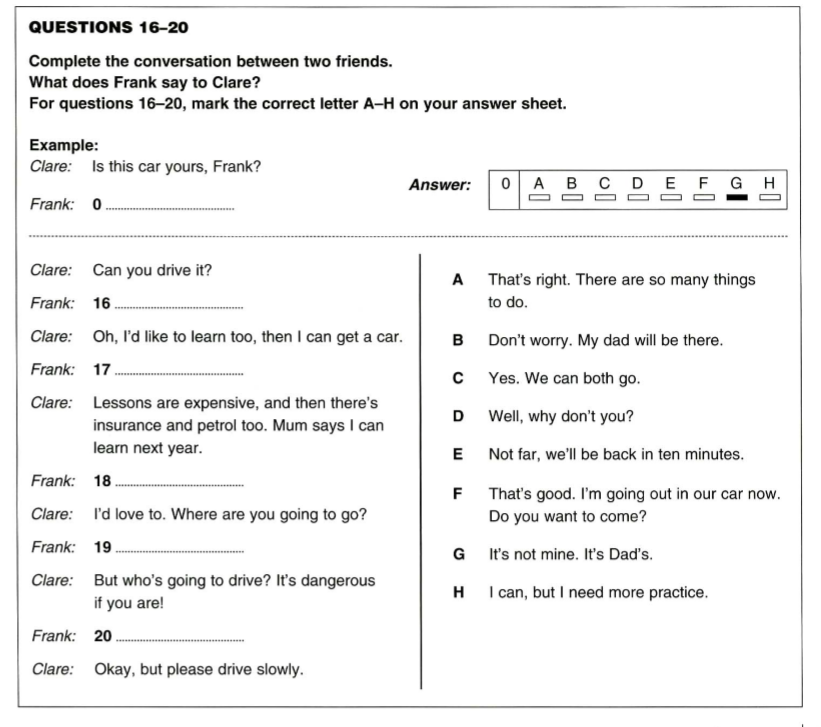 Practice 2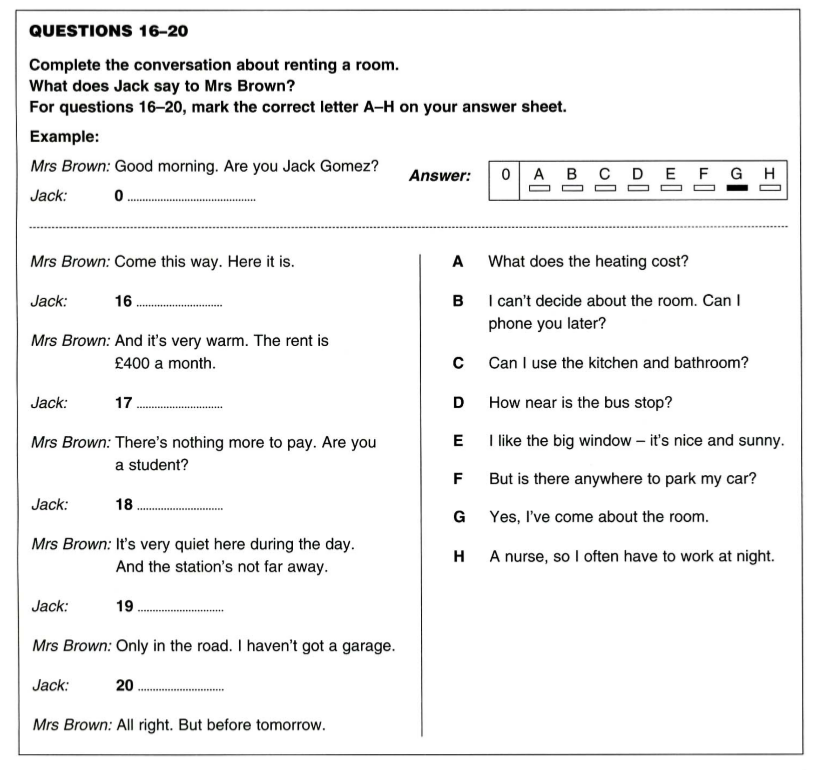 PART 4Practice 1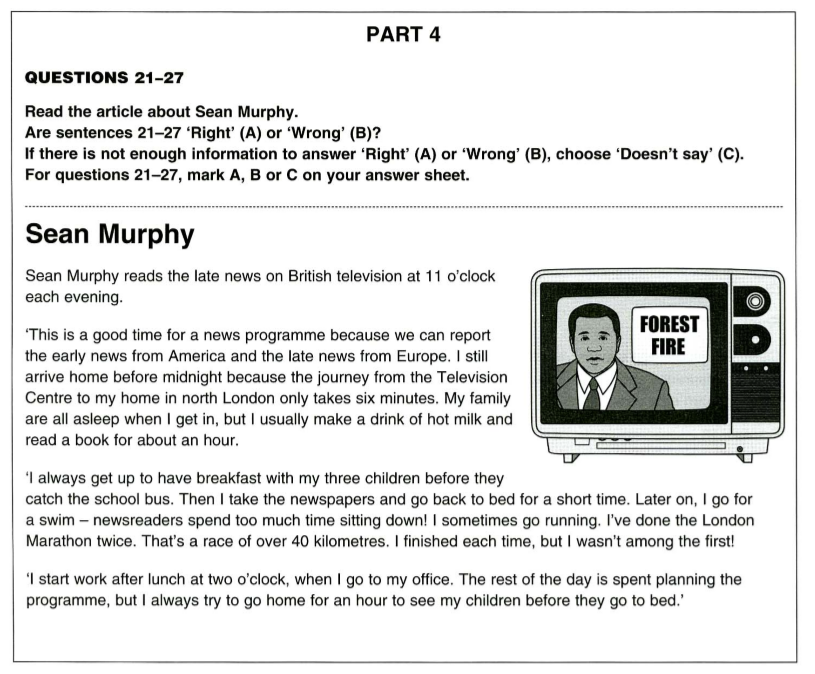 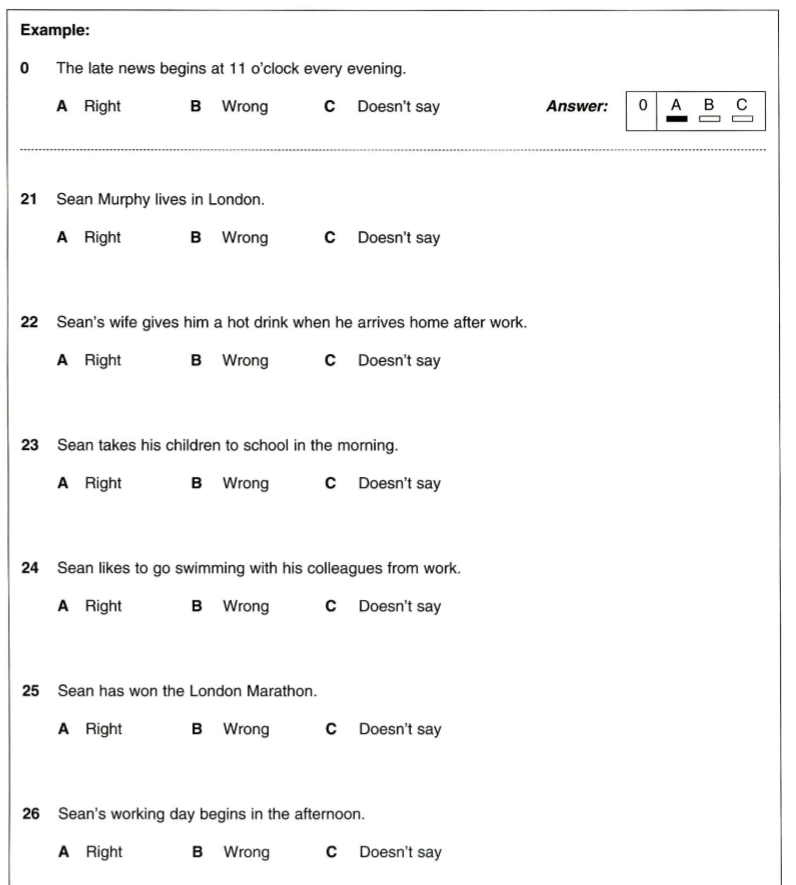 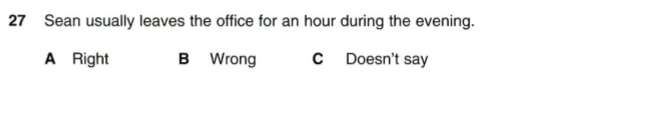 Practice 2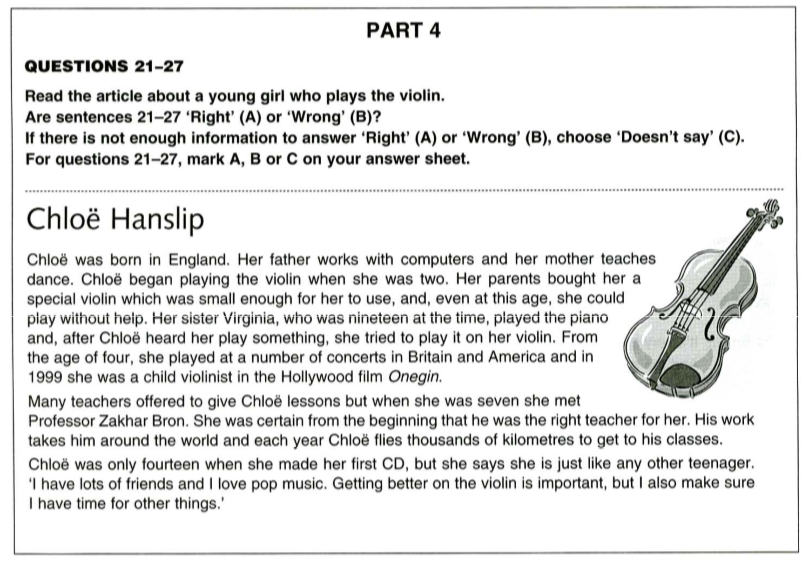 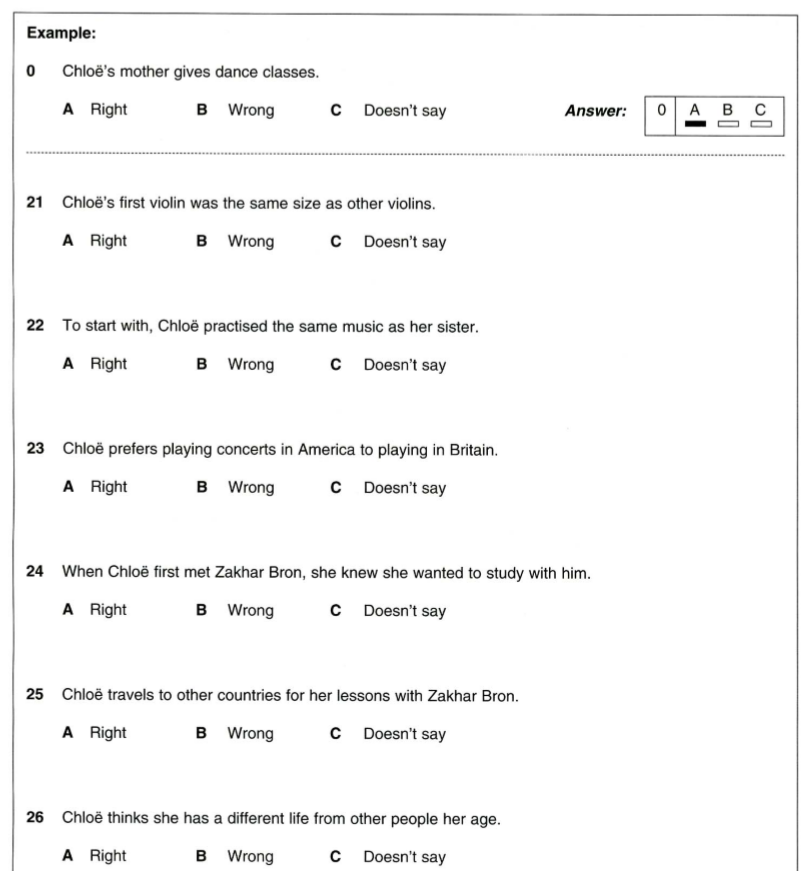 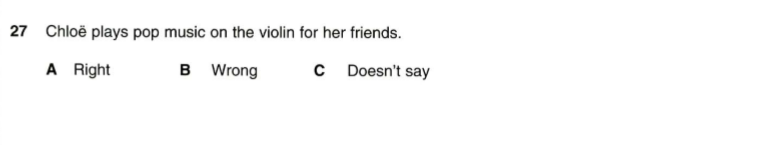 PART 5Practice 1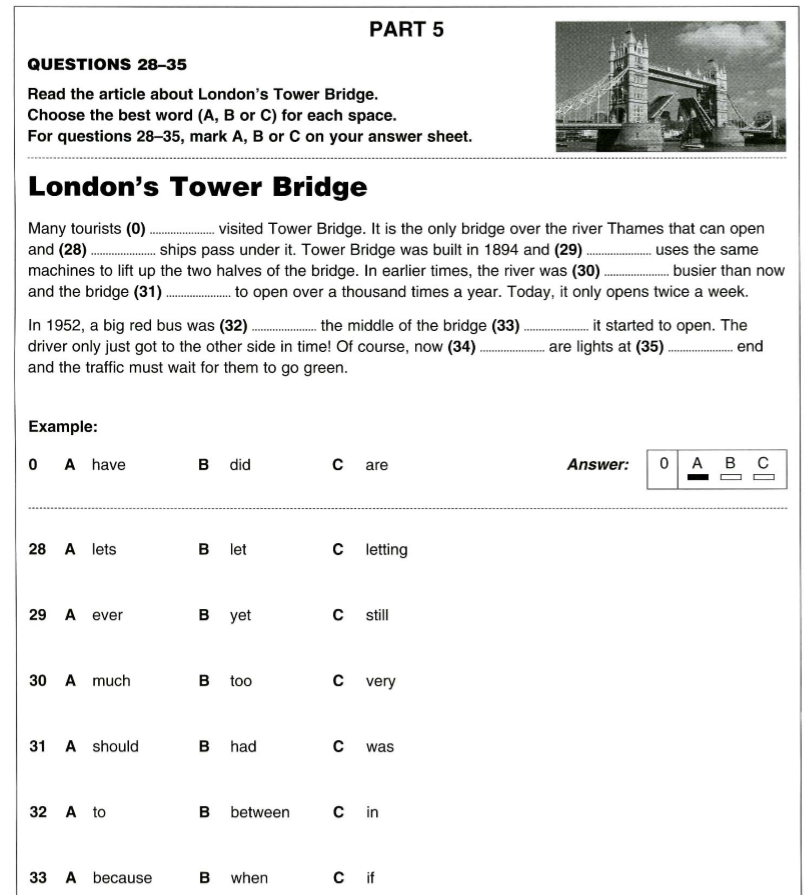 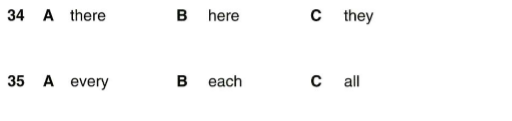 Practice 2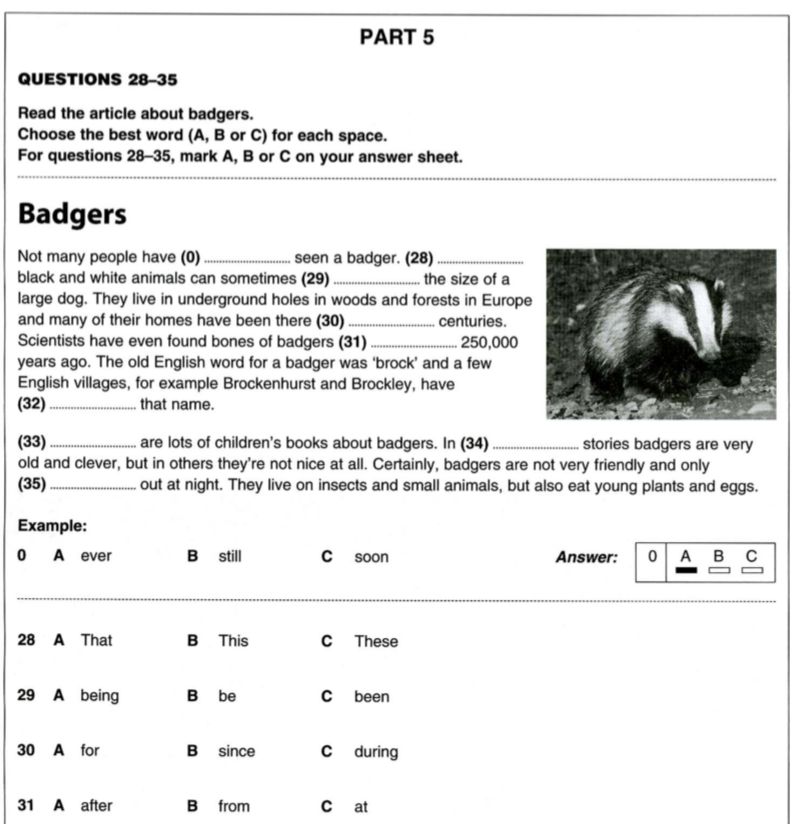 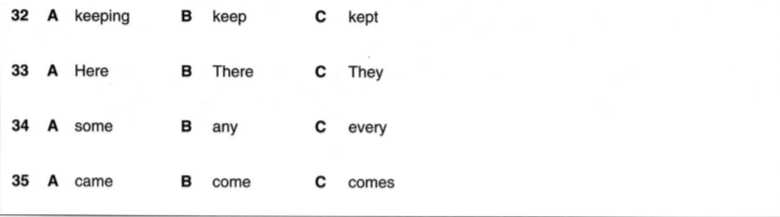 